LAPORAN PERTANGGUNGJAWABAN(TNR, dengan ukuran huruf 16 Bold)NAMA KEGIATAN (ex: Workshop RPS)(TNR, dengan ukuran huruf 14 Bold)“………………Judul Kegiatan	”(TNR, dengan ukuran huruf minimal 14 Bold) Maksimal 3 baris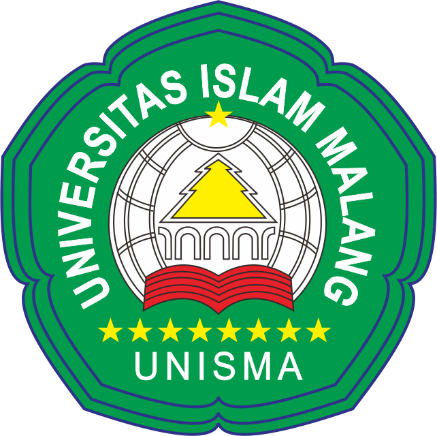 NAMA PRODI (Ex: PENDIDIKAN AGAMA ISLAM)(TNR, ukuran huruf 14 bold, centre)FAKULTAS AGAMA ISLAM(TNR, ukuran huruf 14 bold, centre)UNIVERSITAS ISLAM MALANG2023(TNR, ukuran huruf 12 bold, centre)HALAMAN PENGESAHANHalaman pengesahan harus ditandatangani oleh Ketua Panitia Kegiatan, ka.Prodi, dan Dekan. Lembar pengesahan ini dianggap sah jika telah di- stempel, kecuali untuk ketua panitia kegiatan yang tidak memiliki stempel. Format halaman pengesahan adalah sebagai berikut:HALAMAN PENGESAHANNama Kegiatan	:Bidang	: KemahasiswaanKetua PelaksanaNama Lengkap	:NIM	:Jurusan/Prodi	:HP/Email	:Waktu Kegiatan	:Lokasi Kegiatan	:Biaya Yang Diperlukan	: Rp.Sumber Dana Universitas : Rp.Sumber Dana Lain	: Rp.Malang, .....,	, 2023Mengetahui,Ka.Prodi			          Ketua Kegiatan...............................................					……………………………..Menyetujui, Dekan...............................................KATA PENGANTARDAFTAR ISIKATA PENGANTARDAFTAR ISILATAR BELAKANGBerisikan latar belakang dan pentingnya melakukan kegiatan ini, sesuai denganproker yang telah dicanangkan (maksimal 2 lembar).TUJUAN KEGIATANSebutkan tujuan kegiatan (maksimum ½ halaman)MANFAAT KEGIATANSebutkan manfaat kegiatan bagi organisasi dan bagi Universitas (maksimum ½halaman)TANGGAL DAN TEMPAT KEGIATANSebutkan tanggal dimulai dan berakhirnya kegiatan serta tempat berlangsungnyakegiatan.BENTUK DAN RANGKAIAN KEGIATANTARGET DAN LUARANPESERTASebutkan jumlah peserta dan asal peserta (dari Dosen, mahasiswa, mahasiswa diluar Universitas Islam Malang (Nasional/regional), siswa SMA/SMK dsb) yang akan mengikuti kegiatanRINCIAN PENGGUNAAN DANAPENUTUPPenutup Proposal.Malang, .....,	, 2023Mengetahui,Ketua Program Studi 	Ketua Pelaksana...............................................	……………………………..Menyetujui, Dekan FAI.............................................. 
LAMPIRANUndanganDaftar HadirNotulensiFoto KegiatanMateri/MakalahSertifikatKwitansi